How It Can Work for Your Situation – Let’s do some math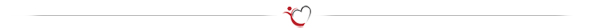 There are many ways to earn enough to replace your current salary.  One of the most useful exercises I did, that I teach my clients to do, is to figure out what the actual numbers could look like. For simplicity sake, let’s use $12,000 a month as your goal.  I realize that many of you will have a higher number like I did, but using this should give you a great idea of where you will need to be.  As a coach with a strong wealth education and belief system, you will be charging your worth.  You are bringing your experience and expertise from your current role and your years of real-life wisdom into your coaching and you will be bringing that level of earning confidence with you as well.  You are not someone off the street who has never earned a great living.   Accordingly, you should be able to command higher fees earlier because you are actually delivering more value.  You could reach $12,000 months by:4 90 day coaching packages at $3,000 each 2 120 day or 6 month packages at $6,000 each1 all day coaching intensive at $3000 and 2 90 day packages at $4500 eachA group program with 12 participants at $1000 eachYou can see that the combinations are endless.  The beauty of this is that you get to decide what works best for you and how you like to coach.  You will of course be attuned to your market and you will set your rates based on the value you offer, not just what you see others doing.  What is your specific monthly income goal?  ____________________________What would be the most joyful way for you to bring in your monthly income? ___________________________________________________________________________________________________________________________________________________________________________________________________________________________________________________________________________________________________ What packages will you be offering (it is recommended that you have a limited number of options, especially in the beginning)?  ____________________________________________________________________________________________________________________________________________________________________________________________________________________________________________________________________________________________________________________________________________________________________________________________________What rates will you be offering to your clients for these packages?_________________________________________________________________________________________________Given the above information, how many of each type package would you be booking to get to your goal?  _________________________________________________________________________Once you have clients, you will likely retain at least some of them from package to package.  Your clients will be growing and you will also be growing (you better be growing if you are in the transformational coaching business!).   How many clients do you see following you into a new coaching package?  _______________________________You can factor that number into your calculations for upcoming months.  Depending on your income goals and requirements you can figure, in broad terms, how many packages you will sell to reach your target.  It is actually much more doable than many think.  That being said, doing this work now and having a pro forma business plan can help you better determine the next steps and give you direction moving forward.   You will avoid the aimlessness that can befall so many newbie coaches and consultants.  